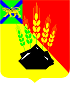 КОНТРОЛЬНО-СЧЕТНАЯ КОМИССИЯМИХАЙЛОВСКОГО МУНИЦИПАЛЬНОГО РАЙОНА ул. Красноармейская. д. 24, с. Михайловка, Михайловский район Приморский крайЗаключение  на проект решения Думы Михайловского муниципального района «О Порядке определения размера арендной платы и утверждения ставок арендной платы за использование земельных участков, находящихся в собственности   Михайловского муниципального  района» 24.11.2023г.                                                                                                            № 50       Правовая основа финансово-экономической экспертизы:Правовая основа финансово-экономической экспертизы включает в себя:  Бюджетный кодекс Российской Федерации, Федеральный закон от 06.10.2003 № 131-ФЗ «Об общих принципах организации местного самоуправления в Российской Федерации»; Федеральный закон Российской Федерации от 07.02.2011 № 6-ФЗ «Об общих принципах организации и деятельности контрольно-счетных органов субъектов Российской Федерации и муниципальных образований», Устав Михайловского муниципального района, Положение «О бюджетном   процессе в Михайловском муниципальном районе», утвержденное  решением Думы Михайловского муниципального района от 31.03.2022  № 193, Положение «О Контрольно-счётной комиссии Михайловского муниципального района», утвержденное решением Думы ММР от 28.10.2021 № 135, Стандарт внешнего муниципального финансового контроля «Проведение финансово-экономической экспертизы проектов нормативных правовых актов представительного органа муниципального образования и администрации Михайловского муниципального района»,  утвержденный  распоряжением председателя Контрольно-счетной комиссии  от 27.01.2022 № 20-раОснование для проведения финансово-экономической экспертизы – пункт 1.4  Плана работы Контрольно-счетной комиссии  на 2023 год, утвержденного Распоряжением  Контрольно-счетной комиссии  от 29.12.2022г.  № 86-ра, Распоряжение  КСК ММР  от 13.11.2023г.  № 82-ра,  письмо Думы  Михайловского муниципального района о направлении проекта решения  от 08.11.2023 № 118 (вход. КСК ММР № 75 от 08.11.23г.).       Предмет финансово-экономической экспертизы:        Проект решения «О Порядке определения размера арендной платы и утверждения ставок арендной платы за использование земельных участков, находящихся в собственности   Михайловского муниципального  района»  (далее - Проект решения)Объект финансово-экономической экспертизы: администрация Михайловского муниципального района      Цель финансово-экономической экспертизы:       Анализ соответствия представленного Проекта решения требованиям законодательства.      Вопросы финансово-экономической экспертизы:       1. Экспертиза соответствия проекта решения  «О Порядке определения размера арендной платы и утверждения ставок арендной платы за использование земельных участков, находящихся в собственности   Михайловского муниципального  района»  (далее – Проект решения) федеральному законодательству, законодательству Приморского края, муниципальным нормативным правовым актам Михайловского муниципального района.      2. Рассмотрение вопроса о выявлении коррупциогенных факторов (признаков) при анализе Проекта решения.Объект финансово-экономической экспертизы: администрация  Михайловского муниципального района В Контрольно-счетную комиссию  для проведения экспертизы поступили следующие документы:        - Проект решения «О Порядке определения размера арендной платы и утверждения ставок арендной платы за использование земельных участков, находящихся в собственности   Михайловского муниципального  района»;    - Пояснительная записка к Проекту решения;  - Финансово-экономическое обоснование к Проекту решения;  - Отчет ООО «ЭТАЛОН» от 03.10.2023г.  «Отчет № 12 по подготовке экономического обоснования расчета ставок арендной платы за использование земельных участков, находящихся в собственности   Михайловского муниципального  района».    Срок финансово-экономической экспертизы:с 13.11. 2023 года по 27.11.2023 года.При проведении финансово-экономической экспертизы использовались:Бюджетный кодекс Российской Федерации;Земельный кодекс Российской Федерации;        3) Федеральный закон от 29.07.1998 г. № 135-ФЗ «Об оценочной деятельности в Российской Федерации» (далее № 135 – ФЗ);      4) Федеральный закон от 06.10.2003 № 131-ФЗ «Об общих принципах организации местного самоуправления в Российской Федерации»;       5)  Постановление  Правительства Российской Федерации от 16 июля 2009 г. N 582 (ред. от 10.02.2023) "Об основных принципах определения арендной платы при аренде земельных участков, находящихся в государственной или муниципальной собственности, и о Правилах определения размера арендной платы, а также порядка, условий и сроков внесения арендной платы за земли, находящиеся в собственности Российской Федерации"       5) Приказ Минэкономразвития России от 29.12.2017г. № 7101. В ходе проведения финансово-экономической экспертизы проекта по первому вопросу  Контрольно-счетной комиссией  установлено следующее:        Представленный на экспертизу Проект решения  состоит из :-   Порядка определения размера арендной платы  за земельные участки,  находящиеся  в собственности   Михайловского муниципального  района;- Ставок арендной платы за использование земельных участков, находящихся в собственности   Михайловского муниципального  района (в % от кадастровой стоимости).    В соответствии с пунктом 3 статьи 39.7 Земельного кодекса порядок определения размера арендной платы за земельные участки, находящиеся в муниципальной собственности и предоставленные в аренду без торгов, устанавливается органом местного самоуправления в отношении земельных участков, находящихся в муниципальной собственности.Постановлением  Правительства  Российской  Федерации от  16 июля 2009 г.  N 582 "Об основных принципах определения арендной платы при аренде земельных участков, находящихся в государственной или муниципальной собственности, и о Правилах определения размера арендной платы, а также порядка, условий и сроков внесения арендной платы за земли, находящиеся в собственности Российской Федерации"  утверждены Основные принципы определения арендной платы при аренде земельных участков, находящихся в государственной или муниципальной собственности (далее - Основные принципы) и Правила определения размера арендной платы, а также порядка, условий и сроков внесения арендной платы за земли, находящиеся в собственности Российской Федерации (далее - Правила).В силу приведенного разграничения компетенции органов государственной власти и местного самоуправления, утвержденные Постановлением N 582 Правила, подлежат применению только к земельным участкам, находящимся в собственности Российской ФедерацииДействие Правил не распространяется на отношения, связанные с использованием земель, находящихся в собственности субъектов Российской Федерации, муниципальных образований, а также земель, государственная собственность на которые не разграничена.Вместе с тем в силу пункта 1 статьи 39.7 Земельного кодекса размер арендной платы за земельный участок, находящийся в государственной или муниципальной собственности, определяется в соответствии с Основными принципами определения арендной платы, установленными Правительством Российской Федерации.Таким образом, Основные принципы являются общеобязательными при установлении порядка определения размера арендной платы за находящуюся в публичной собственности землю для всех случаев, когда размер этой платы определяется не по результатам торгов и не предписан федеральным законодательством.Указанный вывод соответствует правовой позиции, изложенной в Обзоре судебной практики Верховного Суда Российской Федерации N 2 (2015).        В соответствии с пунктом 4 постановления Правительства Российской Федерации от 16 июля 2009 г. N 582 "Об основных принципах определения арендной платы при аренде земельных участков, находящихся в государственной или муниципальной собственности, и о Правилах определения размера арендной платы, а также порядка, условий и сроков внесения арендной платы за земли, находящиеся в собственности Российской Федерации",   Приказом Минэкономразвития России от 29.12.2017г. № 710 утверждены «Методические рекомендации по применению основных принципов определения арендной платы при аренде земельных участков, находящихся в государственной или муниципальной собственности, утвержденных постановлением Правительства Российской Федерации от 16 июля 2009 г. N 582» (далее – рекомендации), согласно которых:      основным принципом при определении размера арендной платы является   применение  принципа экономической обоснованности, в соответствии с которым арендная плата устанавливается в размере, соответствующем доходности земельного участка с учетом категории земель, к которой отнесен такой земельный участок, и его разрешенного использования, а также с учетом государственного регулирования тарифов на товары (работы, услуги) организаций, осуществляющих хозяйственную деятельность на таком земельном участке, и субсидий, предоставляемых организациям, осуществляющим деятельность на таком земельном участке.Проектом  решения,  представленным     администрацией Михайловского муниципального района, утверждаются  «Ставки арендной платы за использование земельных участков, находящихся в собственности   Михайловского муниципального  района» (далее – Ставки).Экономическое обоснование размера,   предлагаемых к утверждению Ставок, подтверждается экономически  обоснованным расчетом ставок арендной платы,  представленным   ООО  «ЭТАЛОН» от 03.10.2023г.  «Отчет № 12 по подготовке экономического обоснования расчета ставок арендной платы за использование земельных участков, находящихся в собственности   Михайловского муниципального  района» (далее – Отчет № 12).       В Отчете № 12 при установлении ставок  арендной платы учтен   принцип запрета необоснованных предпочтений, в соответствии с которым,  порядок расчета размера арендной платы за земельные участки, принадлежащие соответствующему публично-правовому образованию и отнесенные к одной категории земель, используемые или предназначенные для одних и тех же видов деятельности и предоставляемые по одним и тем же основаниям, не должен различаться. Аналогичная норма установлена Приказом Минэкономразвития России от 29.12.2017г. № 710.        К проекту решения администрацией Михайловского муниципального района представлено финансово-экономическое обоснование предполагаемых  доходов от арендной платы в бюджет района в 2024 году. Применив принятые ставки в соответствии с принципом экономической обоснованности, согласно которого, арендная плата устанавливается в размере, соответствующем доходности земельного участка с учетом категории земель, к которой отнесен такой земельный участок, и его разрешенного использования, предполагаемый доход от поступления в бюджет района арендной платы за использование муниципальных земельных участков и земель, государственная собственность на которые не разграничена  в 2024 году составит 27 690,085 тыс. рублей, против ожидаемых доходов в 2023 году- 26 627,017 тыс. рублей.        2. В ходе проведения финансово-экономической экспертизы проекта по второму вопросу Контрольно-счетной комиссией установлено отсутствие коррупциогенных факторов (признаков) в анализируемом Проекте решения.      Выводы:       1. В ходе проведения финансово-экономической экспертизы по первому вопросу Контрольно-счетной комиссией  установлено: Представленный на экспертизу  Проект решения «О Порядке определения размера арендной платы и утверждения ставок арендной платы за использование земельных участков, находящихся в собственности   Михайловского муниципального  района»,   разработан в рамках федерального законодательства, не противоречит действующему законодательству и может быть рассмотрен Думой Михайловского муниципального района  в представленной редакции.         2. В ходе проведения финансово-экономической экспертизы по второму вопросу Контрольно-счетной комиссией  установлено отсутствие коррупциогенных факторов (признаков) в анализируемом Проекте решения.Председатель                                                                       Л.Г. Соловьянова